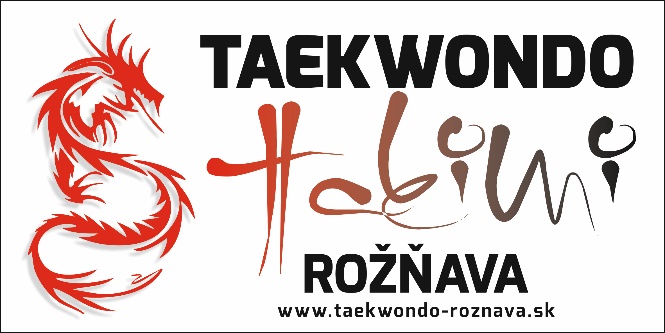 Oboznámenie členov a účastníkov súťaží o spracúvaní osobných údajovfyzických osôb v občianskom združení TAEKWONDO HAKIMI RožňavaZa účelom Vášho členstva, účasti na súťažiach a akejkoľvek inej spolupráce s našim združením TAEKWONDO HAKIMI Rožňava (ďalej len „Prevádzkovateľ“) spracúva osobné údaje fyzických osôb. Prevádzkovateľ pri spracúvaní osobných údajov postupuje podľa ustanovení nariadenia Európskeho parlamentu a Rady (EÚ) 2016/679 z 27. apríla 2016 o ochrane fyzických osôb pri spracúvaní osobných údajov a o voľnom pohybe takýchto údajov, ktorým sa zrušuje smernica 95/46/ES (všeobecné nariadenie o ochrane údajov) (ďalej len „Nariadenie“) a podľa ustanovení zákona č. 18/2018 Z.z. o ochrane osobných údajov a o zmene a doplnení niektorých zákonov (ďalej len „Zákon“).V záujme splnenia zákonných povinností Vám Prevádzkovateľ poskytuje nasledovné informácie:1.1 Totožnosť a kontaktné údaje prevádzkovateľa – TAEKWONDO HAKIMI Rožňava, so sídlom Rudná č.199, 04801 Rožňava IČO: 35563095. Kontakt, tel. č. 0908383161, e-mail: angyalova.nora@gmail.com1.2 Účely spracúvania, na ktoré sú osobné údaje určené, ako aj právny základ spracúvania:a) Právny základ: Plnenie zmluvy alebo vykonanie opatrení prijatých pred uzatvorením zmluvy vykonaných na Vašu žiadosť.Účel: realizácia zmluvného záväzku, založeného Vašou registráciou v združení, evidencia Vašej osoby, vykazovanie výsledkov zo súťaží a ich zverejňovanie;b) Právny základ: Súhlas dotknutej osoby;Účel: zverejňovanie fotografií a videí zo súťaží a verejných podujatí organizovaných Prevádzkovateľom;c) Právny základ: Ochrana práv a právom chránených záujmov Prevádzkovateľa;Účel: zabezpečenie bezpečnosti našej webstránky pre používateľov a vedenie štatistiky, týka sa prípadov kedy navštívite naše webové sídlo na http://www.taekwondo-roznava.sk/1.3 Spracúvané osobné údaje – na základe vyššie uvedeného spracúvame nasledujúce osobné údaje:a) pre registráciu člena a evidenciu v súťažiach - meno, priezvisko, rodné priezvisko a titul, rodné číslo, dátum a miesto narodenia, podpis, štátne občianstvo, trvalé bydlisko, prechodné bydlisko, pohlavie,b) pre zverejňovanie výsledkov zo súťaží – meno, priezvisko, dátum narodenia, bodového hodnotenie dosiahnuté na jednotlivých súťažných podujatiach,c) pre zverejňovanie fotografií a videí zo súťaží a iných verejných podujatí – podobizeň, tvár,d) v prípade navštívenia nášho webového sídla – IP adresa, webové logy, cookies.1.4 Príjemcovia alebo kategórie príjemcov osobných údajov – Vaše osobné údaje poskytujeme v odôvodnených prípadoch a iba v nevyhnutnom rozsahu týmto kategóriám príjemcov:a) v prípade Vašej účasti na medzinárodných podujatiach v zahraničí, poskytujeme Vaše osobné údaje asociáciám pôsobiacim v iných štátoch EÚ;1.5 Prenos osobných údajov do tretej krajiny alebo medzinárodnej organizácii – sa nerealizuje.1.6 Doba uchovávania osobných údajov – Závisí od určeného účelu spracúvania. V prípade údajov o Vás ako členovi združenia a účastníkovi súťaže je to maximálne 5 rokov od ukončenia členstva alebo 5 rokov od uplynutia kalendárneho roka v ktorom sa konala súťaž. V prípade zverejnených videí a fotografií je to maximálne do 30 dní po odvolaní Vášho súhlasu.1.7 Existencia práv uplatňovaných voči prevádzkovateľovi – ako dotknutá osoba máte práva, ktoré môžete podľa svojho uváženia uplatňovať voči nám, ako Prevádzkovateľovi. Jedná sa o tieto práva:- Právo na prístup – môžete Prevádzkovateľa požiadať o prístup k osobným údajom, ktoré o Vás spracovávame.Prevádzkovateľ poskytne aj kópiu spracovávaných osobných údajov.- Právo na opravu – môžete Prevádzkovateľa požiadať o opravu nepresných alebo nekompletných osobných údajov, ktoré o Vás spracovávame - Právo na výmaz - môžete Prevádzkovateľa požiadať, aby vymazal Vaše osobné údaje, ak dôjde k niektorej z nasledujúcich situácií:a. osobné údaje už nie sú potrebné na účely, na ktoré boli zhromaždené alebo inak spracované;b. odvolali ste súhlas, na ktorého základe boli Vaše osobné údaje spracované, a neexistuje žiaden ďalší právny dôvod na ich spracovanie;c. vzniesli ste námietku proti tomu byť predmetom rozhodovania založeného na automatizovanom spracovaní Vašich osobných údajov a neexistujú žiadne prevažujúce oprávnené dôvody na takéto ich spracovanie alebo ste vzniesli námietky proti spracovaniu Vašich osobných údajov na účely priameho marketingu;d. Vaše osobné údaje boli spracované protiprávne;e. Vaše osobné údaje musia byť vymazané k splneniu právnej povinnosti stanovenej v práve Únie alebočlenského štátu, ktorá sa na Prevádzkovateľa vzťahuje;f. Vaše osobné údaje boli zhromaždené v súvislosti s ponukou služieb informačnej spoločnosti.- Právo na obmedzenie spracovania - môžete Prevádzkovateľa požiadať, aby obmedzil spracovanie Vašich osobných údajov, ak dôjde k niektorej z nasledujúcich situácií:a. Popreli ste presnosť osobných údajov, a to na dobu potrebnú k tomu, aby Prevádzkovateľ mohol presnosť osobných údajov overiť;b. spracovanie Vašich osobných údajov je protiprávne, ale odmietate výmaz týchto údajov a namiesto toho žiadate o obmedzenie ich použitia;c. Prevádzkovateľ už osobné údaje nepotrebuje na účely spracovania, ale Vy ich požadujete na určenie, výkon alebo obhajobu právnych nárokov;d. Vzniesli ste námietku proti spracovaniu Vašich osobných údajov podľa čl. 21 ods. 1 Nariadenia, dokiaľ nebude overené, či oprávnené dôvody Prevádzkovateľa prevažujú nad Vašimi oprávnenými dôvodmi.- Právo na prenositeľnosť údajov – v prípadoch predpokladaných Nariadením máte právo získať osobné údaje, ktoré sa Vás týkajú, a ktoré ste poskytli Prevádzkovateľovi, v štruktúrovanom, bežne používanom a strojovo čitateľnom formáte s tým, že týmto právom nesmú byť nepriaznivo dotknuté práva a slobody iných osôb.- Právo na odvolanie súhlasu – ak je spracovanie Vašich osobných údajov založené na súhlase, máte právo Váš súhlas so spracovaním osobných údajov na účel, na ktorý ste dali súhlas, kedykoľvek odvolať.- Právo vzniesť námietku – môžete kedykoľvek vzniesť námietku proti spracovaniu Vašich osobných údajov u Prevádzkovateľa na účely priameho marketingu vykonávaného na základe oprávneného záujmu Prevádzkovateľa.- Právo podať sťažnosť – máte právo podať sťažnosť dozornému orgánu, ktorým je Úrad na ochranu osobných údajov Slovenskej republiky.1.8 Povinnosť alebo možnosť poskytnúť osobné údaje – Ak sa rozhodnete byť členom združenia alebo sa zúčastniť na súťaži, je potrebné aby ste nám poskytli osobné údaje v nevyhnutnom rozsahu, teda tak ako sú uvedené vyššie v bode 1.3 písm. a) a b).V opačnom prípade nebude možné Vás registrovať ako člena združenia alebo účastníka súťaže. Pre účely zverejňovania videí a fotografií s Vašou podobizňou máte právo (možnosť) poskytnúť nám Vaše osobné údaje udelením súhlasu, ktorý môžete kedykoľvek odvolať. Technicky nie je možné, aby ste navštívili našu webstránku bez zaznamenania IP adresa a webových logov. Uvedené neplatí pre spracúvanie súborov cookies, ktoré môžete v nastavení Vášho prehliadača zmeniť tak, že nebudeme tieto údaje o Vás spracúvať.1.9 Existencia automatizovaného rozhodovania vrátane profilovania - Pri spracúvaní osobných údajov pre vyššie stanovené účely nevykonávame automatizované rozhodovanie ani profilovanie.1.10 Iné aspekty ochrany osobných údajov – v prípade Vašich ďalších otázok týkajúcich sa spracúvania osobných údajov v našom združení nás neváhajte kontaktovať na tel. č. 0908383161 alebo e-mailom na angyalova.nora@gmail.com